 (一社)神戸市機械金属工業会会　長　藤浪　芳子経営振興部会長　船曳　博雄受付開始 14:45～　講演時間 15:30～17:00定　員　先着60名　定員になり次第締め切りとさせていただきます。会　場　神戸ポートピアホテル　南館B1F　ダイヤモンド参加費　無　料懇親会　17:30～　中国レストラン　聚景園（会費　5千円）　講演テーマ：潮目が変わるとチャンスが生まれる　　　～　シスメックスの誕生と成長の軌跡　～  今年度のトップセミナーでは、神戸商工会議所　家次　恒 様(シスメックス㈱代表取締役)をお迎えします。時代の変化や世界情勢により大小さまざまな変革が求められる現代。それをチャンスと捉え、変化をチャンスにしてきたシスメックスの成長とこれからをお聞かせ頂きます。どのように時代を読み経営判断をしているのか、ぜひご参加ください。≪講師：家次　恒　氏　プロフィール≫　１９７３年　京都大学経済学部卒業　　　同年　㈱三和銀行(現三菱東京UFJ銀行)入行１９８６年　東亞医用電子㈱(現シスメックス㈱)入社１９９６年　代表取締役社長　就任２０１３年　代表取締役会長兼社長　現在に至る申込記入シート　　　　　　　　　　　　　　　　申込期限　10月20日(金)申込先ＦＡＸ　０７８－３６０－１４５７問合せ先：神戸市機械金属工業会　事務局　電話078-360-3260＊お申込み頂き次第、懇親会ご参加の方へは請求書を送付致します。振込後のキャンセルはご遠慮ください。貴社名貴社名住所　〒電話番号　　　　　　(　　　　)住所　〒電話番号　　　　　　(　　　　)参加者名役職役職懇親会へ参加　・　不参加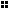 